Circolare 63/22Ai docenti ed agli studenti delle classi 1°, 2°, 3° ITT Pascal p.c. alle famiglie e al personale ATAOggetto: Presentazione del progetto ICDL per l'anno 2022/2023Con la presente si avvisano le classi 1°, 2° e 3° iscritte all’ITT Pascal ed i loro docenti che nelle giornate di mercoledì 14 dicembre e giovedì 15 dicembre il referente ICDL di istituto Marco Ferretti ed il rappresentante ICDL dell'Aica  Prof. Franco Paris presenteranno alle classi il progetto ICDL. La presentazione richiederà circa 10 minuti e seguirà il calendario in calce alla presente circolare.Nel caso di verifiche o di altre attività già programmate che non permettano ai docenti di concedere il tempo per la presentazione si prega di avvisare il referente Marco Ferretti alla mail di istituto(marco.ferretti@ispascalcomandini.it)IL DIRIGENTE SCOLASTICOFrancesco Postiglione    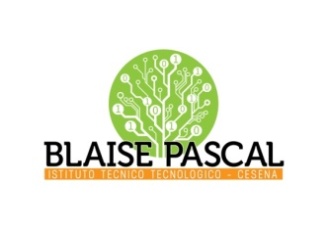 ISTITUTO Superiore 
Pascal-ComandiniP.le Macrelli, 100 
47521 Cesena 
Tel. +39 054722792 
Cod.fisc. 90076540401 - Cod.Mecc. FOIS01100L
FOIS0100L@istruzione.itFOIS0100L@pec.istruzione.it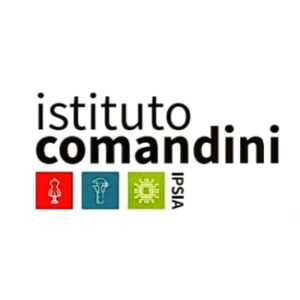 ClassegiornooraordineorariodocentiluogoPlesso2BMar118Orfei8Pascal1CMar128Carano19Pascal3HMar138 9Nucci ToniniL12Pascal1OMar148 9Cereda CuomoL82Pascal3IMar158 9Venturi GuarinoLTPascal2LMar219Pala FabbriAula MagnaPascal2MMar229Orfei15Pascal3EMar3110Nucci3Pascal2CMar3210CrascìLCADPascal2HMar3310Abbondanza69Pascal1EMar3410 11Danesi ValentiL.FisicaPascal1IMar3510 11Cereda (Quarta)L82Plauto1GMar3610 11GardelliP6Plauto1FMar411TonelliP5Plauto1LMar5112CrucianoP9Plauto3FMar5212BaronioP11Plauto2GMar5312DecarliP14Plauto1MMar5412CastagnoliP10Plauto1HMar5512 13Monfreda QuartaL82Pascal1AMar5612 13Lucchi VoltaL.ChimicaPascal1BMar5712 13Donatelli ValentiL.FisicaPascal1NMer118FerraroP11Plauto2EMer18GallinucciP13Plauto2NMer18 9BeniniP15Plauto2AMer219 10ParenteP4Plauto3CMer229PiazzaC14Comandini3BMer239 10Turco TagarelliL02Comandini3AMer249 10CanducciC10Comandini